                                                                                  Приложение № 2 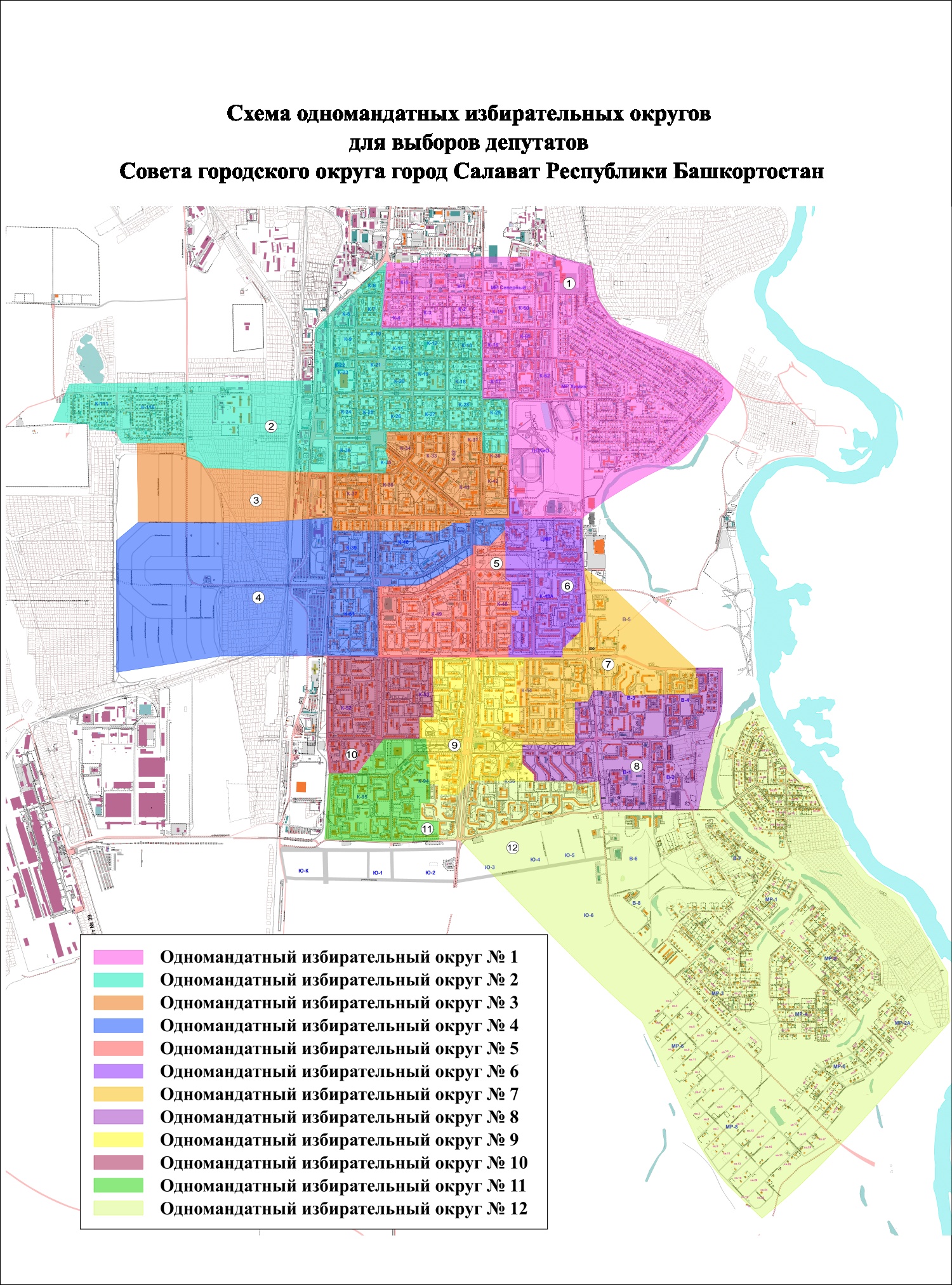 к решению территориальной избирательной комиссии городского округа город Салават                                                                                     Республики Башкортостан                                                                                       от 26 октября 2023 года № 88/1-5